动物养殖技术         ——猪的养殖技术随着人民的生活水平提高，消费观念的转变，养猪生产从以前的脂肪型、肉脂兼用型逐步向瘦肉型发展。瘦肉型猪主要是长白、大约克、杜洛克等国外引进品种及三元杂交猪，三元杂交猪可分为外三元杂交猪（杜大长和杜长大等）和内三元杂交猪（杜大土和杜长土等）。外三元杂交猪适合大中型规模场（户）饲养。内三元杂交猪较适合农户散养或小型规模场饲养。（一）种公猪的饲养管理种公猪饲养管理的基本任务有三方面：一是保持良好的种用体况如身体结实、肥瘦适宜、无疾病；二是性欲旺盛；三是精液量大、品质好。1．饲喂关键在于保证合理的营养供给，在配制公猪饲料时，要重点考虑蛋白质的特殊需要，因蛋白质是精液干物质中的主要成分，蛋白质对增加种公猪的射精量和提高精液品质、延长精子寿命都有很大作用。其营养需求一般为：消化能12.3兆焦／公斤，蛋白质15%，赖氨酸0.7%，钙0.9%和磷0.7%。同时要根据品种、体重大小、配种强度、环境条件等进行适当的调整。平时补喂青绿饲料，补充维生素、微量元素等。在通常情况下，饲养种公猪能够保持其标准体况和配种即可，一般每天饲喂量为2.3～3公斤。现介绍种公猪饲料配方，见表前面介绍内容。2．管理 种公猪的科学管理是保持和提高其种用价值的技术关键。（1）单圈饲养。公猪其好斗性强，同栏公猪可能因采食等原因而发生争斗，出现咬伤等。早熟或性欲旺盛的种公猪要防止自淫，公、母猪舍尽量远离，配种点应远离公猪舍，以免不正常刺激造成种公猪自淫。圈舍应配有一个相应面积的舍外运动场。 （2）保持环境的清洁。猪舍应保持干燥，经常刷拭猪身，更要做好夏季防暑降温工作，因高温可使公猪精子活力降低、精液量减少和畸形精子率增加，导致受胎率下降。（3）合理使用。根据公猪的品种特性和性成熟的早晚，依其生理发育程度，决定初配年龄。地方猪种初配年龄为6～8月龄，培育品种以8～10月龄为宜。种公猪配种频率要恰当，青年公猪每天1～2次，成年公猪每天2～3次，每配2天休息1天。配种繁忙时，供给足够营养物质，以恢复公猪的体力。配种应在吃食前1小时或吃食后2小时进行，配种后不要马上饮水，同时要避开寒冷的早晨或炎热的中午。种公猪使用期一般3～4年。3．种公猪低成本健康养殖措施（1）在引进回来时如果是左右的小猪进行培养成种公猪，对其注射一次一针肥，注射量为10毫升，在每年配种不繁忙期间，每年注射一次一针肥，注射量为16毫升。注射一针肥后，能够提高种公猪的精子质量和数量、提高抗病力和耐粗饲料的能力。（2）一直在饲料中添加保健液或粗饲料降解剂，这对改善种公猪肠道、提高饲料消化率减少饲料用量等作用，就算是一直使用自配全价饲料，每年可以省下不少饲料成本，且对种公猪的保健功能非常明显。（3）可以通过本书前面介绍的处理各种糟渣等技术来替代部分饲料，要注意的是，不要对种公猪饲喂发酵过头的饲料，一般要求饲料发酵完成后一周内，发酵完成超过一周的发酵饲料不要用来饲喂种公猪，还有不要将发酵饲料和保健液使用量过多，发酵饲料在种公猪上最多不要超过30%，保健液不要超过饲料的10%，否则会引起酒精过多造成精子质量下降。（4）经常对种公猪的栏舍进行保健液冲洗，温度稍高时冲洗猪身。按照规定对种公猪进行必要的免疫程序。（二）母猪的饲养管理根据母猪不同的生理阶段，可将种用母猪分为后备母猪、妊娠母猪、分娩母猪、哺乳母猪、空怀母猪五个阶段，并采取相应的饲养管理，保障母猪繁殖生产全过程的安全、科学、高效。1．营养需要种用母猪各阶段的营养需要见表1-2。表1-2母猪各阶段的营养需要参考表2．母猪的饲料配方详细配方请参考前面母猪各阶段饲料配方。3．后备母猪后备母猪是指经过多次挑选而留下来作种母猪培育的中猪，其选择标准包括体形、外貌、乳头数和生产性能。（1）饲喂。适宜的营养水平是后备母猪正常生长发育的基本保证，若营养不足，生长发育受阻，营养过剩，不仅耗费饲料而且体况过肥，影响排卵，导致配种、妊娠困难。一般要求在性成熟前30日左右，在保证营养全面情况下，适当降低饲料能量，增加粗饲料，锻炼其耐粗能力。另外，达到初配龄猪在配种前7～10日，进行短期优饲，可增加排卵数，从而提高产仔率。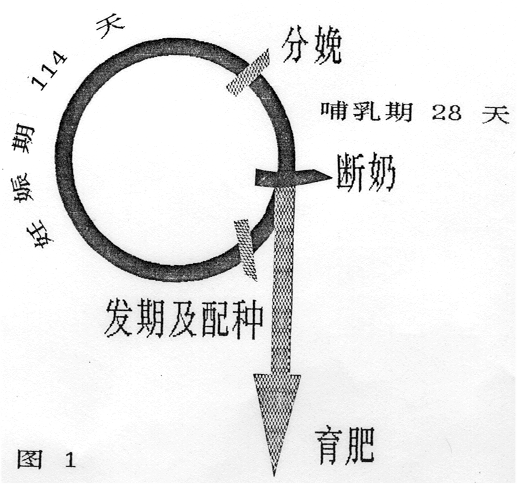 （2）管理。 保证母猪健康，减少淘汰损失是关键。并经常对母猪进行调教，多与其接触，使之温顺，有利于妊娠期、哺乳期管理。母猪发育后期，及时观察初情期和发情周期的变化，初配适龄应根据发育、体况和健康状况而灵活掌握，一般在第2～3个情期配种较为适宜。4．妊娠母猪受精是妊娠的开始，分娩是妊娠的结束。妊娠母猪饲养管理的中心任务：一是保证胎儿能在母体内得到正常的发育，防止流产；二是使母猪多产初生重大、体质健壮的仔猪；三是保持母猪有适度的膘情，为哺乳期有良好的泌乳性能打基础。根据妊娠母猪的生理特点，一般把整个妊娠期分为两个阶段：前70～80天为妊娠前期；后20～30天为妊娠后期。图1表示了后备母猪及经产母猪的繁殖周期。后备母猪配种后期进入妊娠期。妊娠期持续112～116天，平均114天。在不同的农场，哺乳期的长短及从断奶到再次配种的时间有很大差异，但妊娠期的时间是固定的。（1）妊娠前期。怀孕母猪抓两头，其中一头就是母猪怀孕最初一个月，这期间有两个胚胎死亡高峰期，即配种后的9～13天（受精卵的着床期）和受精后的第3周左右（胚胎器官的形成分化期）。胎儿需要营养不多，这时期营养水平不能过高，即使短时期供养不足，母猪也会动用体内存贮养份，满足胎儿发育需要，所以在母猪妊娠后， 一般采取略高于空怀母猪的营养标准供给，但要保证营养全面性，禁止饲喂霉变、冰冻或有毒饲料，否则会引起流产。妊娠前期母猪可暂时合群养，最好单圈饲养。夏季注意防暑。（2）妊娠后期。加强后期饲养管理是保证胎儿生长发育和提高初生重的关键环节。随着妊娠的持续，胎儿生长强度加大，尤其在后30日内，母体贮备营养难以满足胎儿需求，应增加精料比例，减小饲料体积或少食多餐，为对胎儿发育，提高产仔质量，增加母猪产后泌乳需要起到作用。保持良好舍养环境，减少应激。搞好清洁卫生，加强疾病预防。做好夏季防暑降温，冬季防寒工作。加强临产母猪护理，及时观察分娩预兆。5．分娩母猪母猪分娩是养猪生产中最繁忙的生产环节。（1）正确计算预产期。按母猪的怀孕时间平均为114天，常用以下两种方法推算：一是把母猪配种的月份加3、配种日子加3星期、再加3天，例如母猪配种，4＋3＝7月，8＋21＋3＝32（30天为1个月），则预产期为。二是配种月加4，配种日减6，同上例4＋4＝8月，8－6＝2日，则预产期为。（2）产前准备。环境保持清洁，产房应严格消毒，母猪乳房在分娩前用0.1%的高锰酸钾水溶液擦洗。（3）接产。主要做好下列工作：一是产房清洁、消毒、干燥；二是接产员剪短锉平指甲，用肥皂水洗净手后再消毒，产前用消毒液擦洗母猪乳房、下腹及外阴部；三是仔猪出生后，用清洁消毒过的毛巾擦去口鼻及全身粘液，再将脐带离仔猪脐根5～6厘米处剪断，断面用5%碘酊涂抹消毒，然后迅速将仔猪移入装有红外线保温灯的仔窝内（25～32℃）；四是若母猪产程超过4小时，则应肌注催产素，以促进产出；五是若碰到仔猪假死，必须及时施救；六是尽早安排仔猪吃初乳；七是寒冷冬季产仔应改善仔猪吃奶时的环境温度，在母猪上方再装一盞红外线保温灯，3～4天后去掉；八是产完仔猪后及时登记产仔日期、产仔总数、产活仔数、初生重或初生窝重等有关情况。6．哺乳母猪哺乳母猪饲养管理的中心任务是提高仔猪成活率和断奶窝重。（1）饲喂。母猪产后当天只喂2～3次麸皮盐水汤（麸皮、食盐、水）。产后2～3天喂精料，喂量为平时的1／2。产后4～6天喂料量增加到2／3。产后7天起恢复正常喂量，以后喂量应视母猪食欲、体况、带仔数量、泌乳等作适当调整。（2）管理。“注意营养，保证泌乳” 是主要工作。同时保持哺乳母猪栏舍清洁、干燥、通风及适宜的温湿度。护理母猪乳房，产后即用的温水擦洗乳房，连续进行数天，既清洁乳房，又对泌乳产生良好刺激。保证充足的饮水，及时观察母猪的吃食、粪便、精神状态及仔猪的发育状况。7．空怀母猪母猪的空怀期是指母猪断乳后至妊娠前的阶段，主要做好以下两方面工作：（1）控制膘情促使及时发情。根据断奶母猪的体况及时调整日粮的营养水平和喂量。管理上可采用并栏饲养，不发情母猪检查原因，并采用公猪诱情、药物催情等方法，促使母猪及早发情。（2）注意观察母猪发情和做好适时配种工作。 ①掌握母猪发情征状。一是母猪发情表现食欲减退，行动不安爬跨其他猪只。二是母猪阴户红肿，流出粘液，频频排尿。三是按压母猪背部呆立不动，举尾竖耳，接受交配。② 适时配种。母猪在发情开始后19～30小时配种最适宜或者用手按压母猪背部，而母猪呆立不动后的15～20小时交配受胎率最高。由于母猪品种、年龄不同，发情持续时间长短不一，一般来说，老母猪发情持续时间短，应提早配种；青年母猪发情持续时间长，配种时间稍推迟；中年母猪处于中间，所以要掌握“老配早、小配迟、不老不小配中间”的原则。另外，外来品种母猪发情不明显，更要入仔细观察。为了提高受胎率和产仔数，可采取重复配种，第一次在母猪发情后10小时进行配种，第二次间隔10～12小时再配一次。8．母猪低成本健康养殖措施（1）在引进回来时如果是左右的小猪进行培养成母猪，对其注射一次一针肥，注射量为10毫升，在每年空怀期间，每年注射一次一针肥，注射量为16毫升。注射一针肥后，能够提高提高抗病力和耐粗饲料的能力。（2）一直在饲料中添加保健液或粗饲料降解剂，这对改善种公猪肠道、提高饲料消化率减少饲料用量等作用，就算是一直使用自配全价饲料，每年可以省下不少饲料成本，且对母猪的保健功能非常明显。（3）可以通过本书前面介绍的处理各种糟渣等技术来替代部分饲料，要注意的是，不要对母猪饲喂发酵过头的饲料，一般要求饲料发酵完成后一周内，发酵完成超过10天的发酵饲料不要用来饲喂母猪，否则会引起母猪不发情或流产。为了降低养殖成本，在母猪后背培育期、空怀期（发情期除外）、怀孕开始到90天，此期间母猪需要的营养不高，可以加大处理廉价饲料的使用量，与常规养殖比较，如果采用本书前面介绍处理的廉价饲料，可以全年可以降低约50%的饲料成本。（4）经常对母猪的栏舍进行保健液冲洗，温度稍高时冲洗猪身。按照规定对母猪进行必要的免疫程序。（三）仔猪的饲养管理1．哺乳仔猪从出生到断奶阶段的仔猪称哺乳仔猪。其饲养管理的主要任务是获得最高成活率和断奶重。（1）吃足初乳。初乳是指母猪产后第1～2天 所分泌的乳汁，初生仔猪缺乏先天性免疫力，而母猪初乳中富含免疫球蛋白等物质，仔猪吃到初乳后，从中获得免疫抗体，使仔猪具有被动免疫力，因此仔猪应在出生后2小时应吃到初乳，在36小时内吃足初乳。（2）固定奶头。仔猪天生有固定乳头吸乳的习惯，开始几次吸食某个乳头，一经认定就不肯改变。前面的奶头泌乳多，强壮的仔猪就先占领最前边的乳头，而弱小的仔猪难以占到理想的乳头，因此，必须人工辅助固定，让弱小的仔猪吃前边的乳头。（3）保温、防压。初生仔猪的体温调节机能不完善，冬季或早春寒冷季节应做好猪舍的防寒保暖工作。通常用红外线灯、暖床、电热板等办法给予加温。生后2～3天的仔猪行动不灵活，同时母猪特别是初产母猪常因起卧不当而压死仔猪，所以栏内除安装护仔栏外，还应昼夜值班，注意检查观察，做好护理工作。（4）均窝寄养。生产过程中常会出现一些意外情况，需进行对仔猪寄养。寄养应两窝产期不超过三天，个体相差不大，选择性情温顺、护仔性好、母性强的母猪负担寄养的任务。（5）补充微量元素：1~2日龄的仔猪进行补铁，如注射1毫升的牲血素，3～7日龄的仔猪注射2毫升一针肥，结合母乳及补料饲料中的微量元素，就可以保证仔猪微量元素的需要。（6）剪牙。出生仔猪有尖锐的犬齿，用于取食、自卫和攻击，可能会咬伤其他仔猪及母猪乳房和乳头等，为避免这些伤害，于出生第一天要用钳剪掉那几颗犬齿。（7）断尾。通常在出生第一天断尾，以防止相互咬尾。一般用手术刀或锋利的剪刀剪去最后3个尾椎即可，就是留三分之一左右，并涂药预防感染。（8）提早补料。仔猪3周龄后母乳不能满足仔猪生长发育的需求，解决办法就是提早补料。一般在7～10日龄时开始诱食训练，可在仔猪吃奶前，将料涂在母猪乳头上，让仔猪舔食，也可在乳猪料中加调味剂如乳猪香，让仔猪自由采食。在训练仔猪开食的同时，让仔猪饮清洁水。（9）抓旺食。仔猪随着消化机能渐趋完善和体重的迅速增加，食量也不断增加，为了提高仔猪断奶重和断奶后对成年猪饲料的适应能力，应加强补料。此时必须喂给接近母猪营养水平的全价配合料，才能满足仔猪快速生产的需要，要求高能量、高蛋白、营养全面、适口性好、容易消化，每公斤饲料含粗蛋白18%以上，必需氨基酸品种齐全，赖氨酸达1%等。仔猪进入旺食阶段，可适当增加喂食次数，每天5～6次为宜。（10）适时早期断奶。一般猪场可35日或45日龄断奶。饲养管理条件好的可以实行21～28日龄断奶。2．断奶仔猪断奶仔猪也叫保育猪，一般饲养管理主要做好几方面：（1）不换料。断奶后半个月内，饲料配方应同吃乳前相同，但不可让其吃得太饱，以防下痢，然后逐渐过渡到断奶猪饲料。（2）不混群。断奶仔猪可以原窝养育，赶母留仔。食槽符合要求，并保持充足的饮水。（3）注意环境卫生。猪舍应保持通风、干燥、定期清扫。断奶仔猪对温度要求较高，因此栏舍应垫干燥草料。3．仔猪低成本健康养殖措施（1）灌服3毫升保健液(大约是30滴或者一汤匙)，再让仔猪吃初乳，预防仔猪黄痢的发生。（2）仔猪生后第2天灌服3毫升保健液，第3天灌服5毫升50倍的痢疾速治散稀释液（或每头小猪使用痢疾速治散），预防链球菌病、黄痢、白痢及肺部感染。（3）仔猪生后第3天肌注2毫升一针肥，注射一针肥后，不仅能够提高抗病力能力，预防缺铁型贫血及水肿病的发生，且生长快、骨架大，为育肥猪打下基础。在相同的饲养管理基础上，注射一针肥与未注射的在60天体重一般相差左右，特别对弱小的猪注射能够恢复正常的生长。（4）在仔猪的饲料中添加生物催肥精，生物催肥精的主要作用也是促进骨骼发育和加速生长。让仔猪在早期骨骼发育就达到最佳状态。（5）经常对栏舍进行保健液冲洗，按照规定对仔猪进行必要的免疫程序。（四）生长肥育猪的管理生长肥育猪是猪一生中生长速度最快、耗料量最大的阶段。一般把生长肥育猪的饲养份为3个阶段：20～35公斤为幼猪阶段，35～60公斤为中猪阶段，以上为大猪阶段。1．营养需要生长肥育猪各阶段的营养需要见表1～3。 表1-3生长肥育猪各阶段营养需要参考表饲料配方请看本书介绍育肥猪各阶段配方。2．饲喂饲料的合理配制和饲喂，对提高肉猪的增重速度和饲料利用率，降低生产成本有着重要意义。 （1）饲料调制。饲料调制原则是增强适口性，提高饲料转化效率和省工省本。饲料应采用生喂，玉米、麦子、糠麸煮熟后营养价值反而降低（特别是维生素），只有蕃薯、豆类煮熟后喂可提高利用率。对于饲料的干喂与干湿（手捏成团、一拍即散）喂，规模场应采用干喂，方便而省工，而干湿喂增重速度略快于干喂，但操作费时费工。（2）饲喂方法。根据幼猪长骨、中猪长肉、大猪长膘的生理生长特点，采取“前敞后控” 的饲喂原则。内三元杂交猪在以内、外三元杂交猪在以内采用自由采食，充分供给饲料，促进骨骼、肌肉的生长发育完全。此后猪长膘速度加快，采取逐渐限饲，减少喂量。对于每天饲喂次数和时间，以上的猪每天喂2～3次，据试验每天喂2次和5次，日用料总量一样，增重速度无差异。 猪的食欲傍晚最旺盛，早晨次之，中午最弱，夏天高温季节更明显，因此晚餐喂量应相对多些。（3）管理。一是合理分群。猪有抢食、欺弱的特性，一般将体重大小、强弱基本一致合为一群饲养，并群时按“留弱不留强、拆多不拆少、夜并昼不并” 的原则。新分群的猪因气味不同要相互斗咬，在合群的同栏猪身上喷有气味较重的消毒药水（如来苏儿）或白酒，气味相同就不会斗咬；二是密度适当。过密要影响猪的采食、饮水和活动，过稀栏舍利用率低，一般每头猪1～1为宜；三是调教。主要调教好猪的采食、睡觉、排便三角定位，以保持猪栏干燥清洁。通常运用守候、勤赶、积粪、垫草等方法，使其养成习惯；四是去势。土种公猪性成熟早，一般多在生后35日龄左右，体重在5～7公斤时进行去势。瘦肉型猪性成熟晚，一般对幼公猪去势，幼母猪不去势；五是适时驱虫。一般在猪左右进行一次驱虫，用动物内外驱虫王拌料喂，拌料要均匀，用量要严格掌握，防止中毒。让每头猪都能吃到，防止强猪抢食多吃而弱猪少吃或未吃到。对驱虫后排出的粪便，及时清除堆积发酵以杀死虫卵，防止再度感染。如果是一直使用保健液或百日出栏，且是自繁自养，则不需要驱虫；六是按免疫程序做好免疫接种。（4）育肥猪低成本健康养殖措施（1）猪左右的猪注射一针肥，每头注射8～10毫升，能够显著提高猪的体质、增重率和疾病抵抗能力。（2）一直在饲料中添加保健液或粗饲料降解剂、生物催肥精，这对改善猪肠胃功能，提高饲料消化吸收率，减少料耗作用很大，加上生物催肥精的促长作用，每头猪可以减少不少饲料成本，缩短饲养周期，提前出栏。（3）结合本书前面介绍的处理各种廉价饲料技术，不仅可以充分利用本地各种廉价资源，且成本大幅度降低，提高了经济效益。（4）经常对猪的栏舍进行保健液冲洗，温度稍高时冲洗猪身。按照规定对猪进行必要的免疫程序。（五）猪病免疫推荐方案1．总体要求为了有效预防控制猪病发生与流行，保障畜牧业持续健康发展、畜产品安全和人民身体健康，特制定本方案。国家对口蹄疫实行强制免疫，对猪瘟实行全面免疫，免疫密度达到100%。各地结合当地饲养特点和疫病流行情况，对其他猪病实行免疫。同时应及时开展免疫效果监测，并根据免疫抗体消长情况调整免疫程序，以确保免疫质量。各地依据本方案，结合当地实际情况，可制定相应的免疫方案。2．免疫病种本方案包括的免疫病种为：口蹄疫、猪瘟、高致病性猪蓝耳病、猪伪狂犬病、猪流行性乙型脑炎、猪细小病毒病、猪传染性胃肠炎、猪流行性腹泻、猪肺疫、猪丹毒、猪链球菌病、猪大肠杆菌病、仔猪副伤寒、猪喘气病、猪传染性萎缩性鼻炎和猪传染性胸膜肺炎等。3．推荐的免疫程序（1）商品猪（2）种母猪（3）种公猪4．技术要求（1）必须使用经国家批准生产或已注册的疫苗，并做好疫苗管理，按照疫苗保存条件进行贮存和运输。（2）免疫接种时应按照疫苗产品说明书要求规范操作，并对废弃物进行无害化处理。（3）免疫过程中要做好各项消毒，同时要做到“一猪一针头”，防止交叉感染。（4）经免疫监测，免疫抗体合格率达不到规定要求时，尽快实施一次加强免疫。（5）当发生动物疫情时，应对受威胁的猪进行紧急免疫。（6）建立完整的免疫档案。以上免疫程序参考在2007年10月发布，部分免疫请根据自己的实际情况是否进行免疫。所有猪病的防治请你登录我们的网站上，我们网站有大量关于猪病的图片、症状、防治详情。营 养 成 分后备母猪妊娠母猪哺乳母猪消化能（兆焦／公斤）9.6～11.311.5～12.712.8～13.3粗蛋白（％）12～13.415.5～16.416.1～17.3粗纤维（％）8.8～124.2～5.14.4～4.6钙（％）0.610.7～0.880.8～1.2磷（％）0.340.58～0.620.45～0.68赖氨酸（％）0.630.860.81蛋氨酸（％）0.540.640.44阶 段消化能（兆焦／公斤）粗蛋白 %钙 %磷 %幼 猪12.55～13.4016～170.60.50中 猪12.20～12.9714～150.50.41大 猪11.50～12.2013～140.50.40免疫时间使用疫苗1日龄猪瘟弱毒疫苗[注1]7日龄猪喘气病灭活疫苗[注2]20日龄猪瘟弱毒疫苗21日龄猪喘气病灭活疫苗[注2]23～25日龄高致病性猪蓝耳病灭活疫苗23～25日龄猪传染性胸膜肺炎灭活疫苗[注2]23～25日龄链球菌Ⅱ型灭活疫苗[注2]28～35日龄口蹄疫灭活疫苗28～35日龄猪丹毒疫苗、猪肺疫疫苗或猪丹毒-猪肺疫二联苗[注2]28～35日龄仔猪副伤寒弱毒疫苗[注2]28～35日龄传染性萎缩性鼻炎灭活疫苗[注2]55日龄猪伪狂犬基因缺失弱毒疫苗55日龄传染性萎缩性鼻炎灭活疫苗[注2]60日龄口蹄疫灭活疫苗60日龄猪瘟弱毒疫苗70日龄猪丹毒疫苗、猪肺疫疫苗或猪丹毒-猪肺疫二联苗[注2]备注：①猪瘟弱毒疫苗建议使用脾淋疫苗。②[注1]：在母猪带毒严重，垂直感染引发哺乳仔猪猪瘟的猪场实施。③[注2]：根据本地疫病流行情况可选择进行免疫。备注：①猪瘟弱毒疫苗建议使用脾淋疫苗。②[注1]：在母猪带毒严重，垂直感染引发哺乳仔猪猪瘟的猪场实施。③[注2]：根据本地疫病流行情况可选择进行免疫。免疫时间使用疫苗每隔4～6个月口蹄疫灭活疫苗初产母猪配种前猪瘟弱毒疫苗初产母猪配种前高致病性猪蓝耳病灭活疫苗初产母猪配种前猪细小病毒灭活疫苗初产母猪配种前猪伪狂犬基因缺失弱毒疫苗经产母猪配种前猪瘟弱毒疫苗经产母猪配种前高致病性猪蓝耳病灭活疫苗产前4～6周猪伪狂犬基因缺失弱毒疫苗产前4～6周大肠杆菌双价基因工程苗[注2]产前4～6周猪传染性胃肠炎、流行性腹泻二联苗[注2]备注：①种猪70日龄前免疫程序同商品猪。②乙型脑炎流行或受威胁地区，每年3～5月份（蚊虫出现前1～2月），使用乙型脑炎疫苗间隔一个月免疫两次。③猪瘟弱毒疫苗建议使用脾淋疫苗。④[注2]：根据本地疫病流行情况可选择进行免疫。备注：①种猪70日龄前免疫程序同商品猪。②乙型脑炎流行或受威胁地区，每年3～5月份（蚊虫出现前1～2月），使用乙型脑炎疫苗间隔一个月免疫两次。③猪瘟弱毒疫苗建议使用脾淋疫苗。④[注2]：根据本地疫病流行情况可选择进行免疫。免疫时间使用疫苗每隔4～6个月口蹄疫灭活疫苗每隔6个月猪瘟弱毒疫苗每隔6个月高致病性猪蓝耳病灭活疫苗每隔6个月猪伪狂犬基因缺失弱毒疫苗备注：1．种猪70日龄前免疫程序同商品猪。2．乙型脑炎流行或受威胁地区，每年3～5月份（蚊虫出现前1～2月），使用乙型脑炎疫苗间隔一个月免疫两次。3．猪瘟弱毒疫苗建议使用脾淋疫苗。备注：1．种猪70日龄前免疫程序同商品猪。2．乙型脑炎流行或受威胁地区，每年3～5月份（蚊虫出现前1～2月），使用乙型脑炎疫苗间隔一个月免疫两次。3．猪瘟弱毒疫苗建议使用脾淋疫苗。